河流 同步练习一.单选题1.世界上开凿最早，最长的人工运河是（   ）A.苏伊士运河           B.巴拿马运河   C.灵渠                      D.京杭运河2.世界上含沙量最大的河流是（   ）A.塔里木河       B.尼罗河        C.长江      D.黄河3.下列叙述正确的是（    ）A.黄河流经11个省区，注入渤海B.黄河流经9个省区，注入渤海C.黄河流经11省区，注入黄海D.黄河流经9个省区，注入黄海4.“地上河”的河段是（    ）A.流经内蒙古高原的上游段    B.流经黄土高原的中游段  C.流经华北平原的下游段        D.河水清澈的源头5.中国最大的咸水湖是（  ）A.青海湖     B.洞庭湖     C.鄱阳湖      D.太湖二.非选择题1．读下图完成下列问题（1）图中反映了什么问题？                       请判断：此河最有可能是我国的            河。21世纪教育网版权所有（2）图中所示发生在         河段，主要流经           （地形区），河道变        ，坡度变           ，流速           ，泥沙沉积，河床           ，形成“________________”。（3）河床不断升高，河水只靠人工筑堤来约束，一遇暴雨，有________危险。（4）此问题的主要自然原因是　　　                      　　。若要从根本上治理下游水患，必须在　　　　　（上游、中游、下游）地区加强水土保持，对黄河进行综合整治。21教育网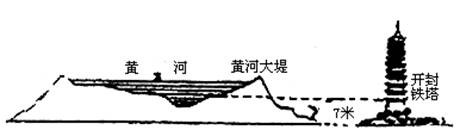 2．读黄河水系示意图，回答问题。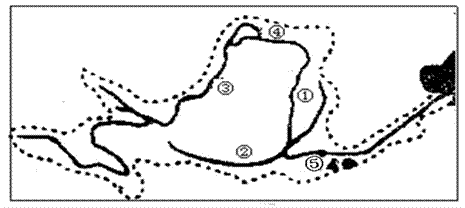 黄河水体示意图（1）黄河发源于　           　　山北麓，注入　  　　海。（2）黄河中游两条主要支流的名称：①    _____ ，②   ___    。（3）具有“塞上江南”美称的平原：③    ____ 平原，④  _____    平原。（4）黄河流经黄土高原时，产生严重的水土流失，请从降水季节分配、黄土高原地形特征、地表植被、土质等状况，分析主要原因     __  ________、___________、_____________、         __    _____、____________ ，并把黄土高原的名称填写到图中相应位置。21cnjy.com（5）黄河中游⑤是___________，它是集减淤、防洪、防凌、供水灌溉、发电等为一体的大型综合性水利工程。21·cn·jy·com